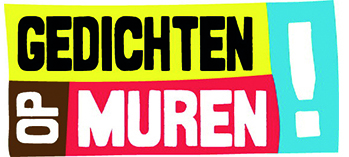 De Toekomst is NULesbrief bij de dichtwedstijd “Gedichten op Muren”2019-2020Samenstelling: Ingrid van der Velden en Daphne KalffGeachte docent,Voor de 10e keer organiseert de commissie ‘Gedichten op Muren!’ tijdens de Poëzieweek de dichtwedstrijd voor leerlingen van de derde klas in het VO. Afgelopen jaar hebben ruim 200 leerlingen van alle vier de VO-scholen in Veenendaal meegedaan aan deze wedstrijd. Wij hopen dat er dit jaar nog meer leerlingen mee zullen doen.Voor de leerlingen hebben wij een lesbrief gemaakt. We hopen dat deze lesbrief hen helpt en inspireert bij het schrijven van hun gedicht. Wij kijken uit naar mooie inzendingen.WedstrijdDe doelgroep van de dichtwedstrijd is de derde klas vmbo, havo en vwo.Per school worden uiteindelijk twee leerlingen genomineerd. Uit deze nominatie zal de jury het winnende gedicht kiezen. Dit gedicht zal worden opgehangen aan een muur in het centrum van Veenendaal.De uiterste inleverdatum is vrijdag 14 februari 2020De gedichten kunnen worden ingeleverd bij Daphne Kalff, Oudeveen 176, Veenendaal en Ingrid van der Velden, Panhuis 24, Veenendaal of digitaal via gom@kunstplatformveenendaal.nl De prijsuitreiking vindt plaats in de Cultuurfabriek op vrijdag 27 maart of 3 april om 16.00 uur.LesopbouwDe opzet van de lesbrief is zo dat het mogelijk is dat leerlingen één of twee lessen zelfstandig in groepjes aan de slag kunnen gaan met een aantal gedichten. Aan de hand van een gedicht gaan zij met elkaar in gesprek over het gedicht. Bij inspiratietip 1 is dit met behulp van gesprekskaartjes (zie bijlage 1). Natuurlijk kan ervoor gekozen worden om in één les alle gedichten te behandelen, maar dit hoeft niet.Het thema van dit jaar nodigt ook uit tot samenwerking met vakken als Maatschappijleer en  techniek, maar kan ook benut worden om een loopbaangesprek aan te gaan met de leerlingen. Er zijn daarom een aantal linkjes opgenomen naar filmfragmenten. De eerste twee fragmenten laten zien welke invloed een keuze kan hebben op de toekomst. Om leerlingen ook kennis te laten met Spoken Word zijn daarvan ook twee fragmenten opgenomen. Tot slot zijn er nog vier fragmenten van ‘NOS op 3’ waarin een blik op de toekomst wordt geworpen. Om de leerlingen concreet te helpen met dichten, wordt aan het einde van de lesbrief een aantal dichttips gegeven. Bijlage 1 Gesprekskaartjes bij inspiratietip 1Geen vraag voor jou!Wacht 1 beurt.Staan er zinnen in dit gedicht dieje mooi vindt?Wat vind je leuk?Wat vind je niet leuk?Wat vind je bijzonder in het gedicht?Waarom kreeg de leerling straf?Wat zou de dichter bedoelen met de titel?Welk deel uit het gedicht past bij jouw toekomst?Wat vind je van de vorm van het gedicht?Wat vind je grappig?Wat zou jij getekend hebben?Zit er iets in wat volgens jou nietklopt? Leg uit.Wat valt je op aan dit gedicht?Vind jij het terecht dat de leerling straf kreeg?Vind jij de wereld hard?Hoe weet je dat dit een gedicht is?Hoe ziet jouw leven er later uit?Wat vind je het belangrijkst aan ditgedicht?Ken je mensen die het gedicht mooizouden vinden? Wie zijn dat?Is het een gedicht om snel oflangzaam te lezen?